Załącznik 1.Regulamin hospitacji zajęć dydaktycznych prowadzonychw Uniwersytecie Opolskim§11. Hospitacje zajęć dydaktycznych realizowanych w Uniwersytecie Opolskim są ważnym narzędziem monitorowania jakości kształcenia. 2. Celem hospitacji zajęć dydaktycznych jest: a) sprawdzenie i ocena procesu dydaktycznego pod względem jakości oraz realizacji zakładanych efektów uczenia się, określonych w programie kształcenia na danym kierunku studiów,b) dążenie do poprawy jakości procesu dydaktycznego poprzez eliminację nieprawidłowości stwierdzonych podczas hospitowania zajęć dydaktycznych,c) motywowanie pracowników do podnoszenia kompetencji w zakresie dydaktyki akademickiej,d) podnoszenie znaczenia dydaktyki, jako ważnego obszaru pracy akademickiej.3. Wyniki hospitacji zajęć dydaktycznych są brane pod uwagę przy ocenie nauczycieli akademickich, prowadzeniu polityki kadrowej i nagradzaniu pracowników (m.in. nagroda Quality), oraz wykorzystywane do stałego doskonalenia procesu dydaktycznego, do kształtowania obsady zajęć, stopniowego rozwiązywania ujawniających się problemów w zakresie prowadzenia zajęć, a także do sterowania strumieniami środków finansowych wspierających innowacje dydaktyczne.§2Nadzór nad organizacją i realizacją hospitacji zajęć dydaktycznych sprawują dziekani wydziałów oraz kierownicy jednostek ogólnouczelnianych, prowadzących działalność dydaktyczną.Za przygotowanie, realizację i sprawozdawczość z hospitacji zajęć dydaktycznych odpowiadają koordynatorzy kierunków oraz kierownicy jednostek ogólnouczelnianych, prowadzących działalność dydaktyczną.Dziekani wydziałów przeprowadzają hospitacje zajęć samodzielnie albo delegują do ich przeprowadzenia koordynatorów kierunków lub samodzielnych pracowników naukowych, zatrudnionych na UO w pełnym wymiarze godzin.Kierownicy jednostek ogólnouczelnianych, prowadzących działalność dydaktyczną przeprowadzają hospitacje zajęć samodzielnie lub delegują do ich przeprowadzenia zespół, czyli dwóch pracowników jednostki, zatrudnionych na UO w pełnym wymiarze godzin.Osoby hospitujące zajęcia dydaktyczne powinny być doświadczonymi nauczycielami  akademickimi, posiadającymi tytuł  lub  stopień  naukowy wyższy lub co najmniej równy tytułowi/stopniowi, którym legitymuje się osoba hospitowana.§31. Przewiduje się dwa rodzaje hospitacji zajęć dydaktycznych:a) hospitacja planowa – ma charakter kontrolno-doradczy, jest realizowana zgodnie z harmonogramem hospitacji zajęć dydaktycznych;b) hospitacja pozaplanowa – ma charakter interwencyjny, może być przeprowadzana w dowolnym terminie, zalecana w przypadkach zgłaszania nieprawidłowości w prowadzeniu zajęć dydaktycznych i/lub uzyskania niskiej noty w studenckiej ankiecie oceny nauczyciela akademickiego. §4Koordynatorzy kierunków oraz kierownicy jednostek ogólnouczelnianych, prowadzących działalność dydaktyczną miesiąc przed rozpoczęciem semestru (zimowego, letniego) ustalają 
w harmonogram hospitacji zajęć dydaktycznych w swojej jednostce organizacyjnej. 
W harmonogramie wskazuje się nauczycieli akademickich, których zajęcia w danym semestrze będą poddane hospitacji. Harmonogramy hospitacji na dany semestr zatwierdzają dziekani wydziałów lub kierownicy jednostek ogólnouczelnianych, prowadzących działalność dydaktyczną. Harmonogramy hospitacji są podawane do wiadomości osobom zainteresowanym (hospitowanym i hospitującym) nie później niż do końca listopada danego roku akademickiego (na semestr zimowy), nie później niż do końca marca danego roku akademickiego (na semestr letni). Harmonogramy hospitacji powinny być wywieszone na tablicy ogłoszeń w dziekanatach wydziałów lub sekretariatach jednostek ogólnouczelnianych, prowadzących działalność dydaktyczną. Studenci, biorący udział w zajęciach, każdorazowo powinni być informowani o celu i zakresie hospitacji. Hospitacjom planowym podlegają wszyscy nauczyciele akademiccy i doktoranci prowadzący zajęcia dydaktyczne oraz wszystkie formy zajęć dydaktycznych na studiach pierwszego i drugiego stopnia, na jednolitych studiach magisterskich (stacjonarnych i niestacjonarnych), oraz studiach podyplomowych.Podczas hospitacji planowej ocenie podlega:a) organizacja pracy i przygotowanie merytoryczne do prowadzonych zajęć, b) sposób przekazywania wiedzy i wykorzystanie pomocy dydaktycznych,c) zgodność tematyki zajęć z programem i założonymi efektami uczenia się, zawartymi w Karcie przedmiotu. 8. W przypadku, gdy zajęcia dydaktyczne realizowane są w trybie zdalnym hospitacje zajęć prowadzone są poprzez program MS Teams. §5Planowe hospitacje zajęć dydaktycznych realizowanych przez nauczycieli akademickich zatrudnionych na umowę o pracę oraz zatrudnionych na umowę-zlecenie, powinny być prowadzone w terminach podanych w harmonogramie hospitacji. Hospitacje zajęć dydaktycznych mogą być prowadzone częściej niż uwzględnia to harmonogram hospitacji, gdy nauczyciele akademiccy:a)  byli poddani hospitacji pozaplanowej,b)  otrzymali niską ocenę z hospitacji planowej,c)   otrzymali niską notę w studenckiej ankiecie oceny nauczycieli akademickich.§6Hospitacje pozaplanowe są zarządzane przez dziekanów wydziałów lub kierowników jednostek ogólnouczelnianych, prowadzących działalność dydaktyczną z własnej inicjatywy lub na uzasadniony wniosek:a) koordynatorów kierunków,b) studentów, za pośrednictwem opiekuna roku lub samorządu studenckiego,c) nauczyciela akademickiego, prowadzącego zajęcia dydaktyczne.2. Podczas hospitacji pozaplanowej ocenie podlega problem stanowiący powód wnioskowania o hospitację zajęć dydaktycznych.3. W przypadku, gdy zajęcia dydaktyczne realizowane są w trybie zdalnym hospitacje zajęć prowadzone są poprzez program MS Teams.§7Przeprowadzający hospitacje sporządza/sporządzają protokół, który zawiera następujące informacje: imię i nazwisko nauczyciela akademickiego, jego stopień/tytuł naukowy,kierunek studiów, specjalność, semestr zajęć, poziom i formę studiów,nazwę przedmiotu, temat zajęć, metody i formy kształcenia, środki dydaktyczne, datę przeprowadzenia hospitacji zajęć dydaktycznych, ocenę formalną i merytoryczną realizacji hospitowanych zajęć dydaktycznych, podpis hospitowanego nauczyciela akademickiego,podpis osoby/osób przeprowadzających hospitację zajęć dydaktycznych(Patrz: Załącznik 2. do Regulaminu hospitacji zajęć dydaktycznych prowadzonych na Uniwersytecie Opolskim – Protokół hospitacji zajęć dydaktycznych).3. W terminie do dwóch tygodni po przeprowadzeniu hospitacji osoba/osoby hospitujące sporządzają Protokół hospitacji zajęć dydaktycznych.4. Obowiązkiem prowadzącego/prowadzących hospitację jest zapoznanie z treścią uwag zawartych w Protokole hospitacji zajęć dydaktycznych nauczyciela akademickiego, którego zajęcia były przedmiotem hospitacji. Nauczyciel akademicki ma prawo wyrazić swoje uwagi, co do oceny prowadzonych przez niego zajęć. Uwagi powinny być zapisane w Protokole hospitacji zajęć dydaktycznych.W terminie do trzech tygodni po przeprowadzeniu hospitacji osoba/osoby hospitujące przekazują koordynatorowi kierunku lub kierownikowi jednostki ogólnouczelnianej, prowadzącej działalność dydaktyczną Protokół hospitacji zajęć dydaktycznych. Dziekani wydziałów lub kierownicy jednostek ogólnouczelnianych, prowadzących działalność dydaktyczną potwierdzają podpisem i pieczęcią (na Protokole hospitacji zajęć dydaktycznych) przeprowadzenie hospitacji. W przypadku stwierdzenia poważnych deficytów i uchybień procesu dydaktycznego, prowadzący hospitację, za zgodą dziekanów wydziałów lub kierowników jednostek ogólnouczelnianych, prowadzących działalność dydaktyczną, zobowiązani są do powtórnego przeprowadzenia hospitacji w terminie do dwóch miesięcy od czasu poprzedniej hospitacji.§8Protokoły hospitacji zajęć dydaktycznych przechowywane są z zachowaniem przepisów o ochronie danych osobowych przez okres 5 lat w wyznaczonym i odpowiednio zabezpieczonym miejscu. Po zakończeniu roku akademickiego koordynatorzy kierunków i kierownicy jednostek ogólnouczelnianych, prowadzących działalność dydaktyczną przygotowują sprawozdanie zbiorcze z hospitacji zajęć dydaktycznych i włączają je do sprawozdań rocznych z doskonalenia i oceny jakości kształcenia na wydziale lub w jednostce ogólnouczelnianej, prowadzącej działalność dydaktyczną.Wgląd w Protokoły hospitacji zajęć dydaktycznych mają: osoby poddawane hospitacji,dziekani wydziałów i kierownicy jednostek ogólnouczelnianych, prowadzących działalność dydaktyczną,bezpośredni przełożonyczłonkowie Wydziałowych Komisji ds. Jakości Kształcenia,członkowie Uczelnianych Komisji ds. Jakości Kształcenia.Załącznik 2. 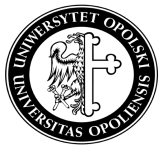 PROTOKÓŁ  HOSPITACJI  ZAJĘĆ  DYDAKTYCZNYCHWnioski i zalecenia po hospitacji:……………………………………………………………………………………………….......……………………………………………………………………………………………….......………………………………………………………………………………………………......……………………………………………………………………………………………….......……………………………………………………………………………………………….......……………………………………………………………………………………………….......……………………………………………………………………………………………….......………………………………………………………………………………………………........................................................................................................................................Sposób realizacji zaleceń:……………………………………………………………………………………………….......……………………………………………………………………………………………….......……………………………………………………………………………………………….......……………………………………………………………………………………………….......……………………………………………………………………………………………….......……………………………………………………………………………………………….......……………………………………………………………………………………………….......…………………………………………………………………………………………………………………………..……		(data i podpis hospitowanego nauczyciela akademickiego)     ……………………………………………………......(data i podpis osoby hospitującej zajęcia dydaktyczne)……………………………………………………......(data i podpis dziekana wydziału lub 
kierownika jednostki ogólnouczelnianej, 
prowadzącej działalność dydaktyczną)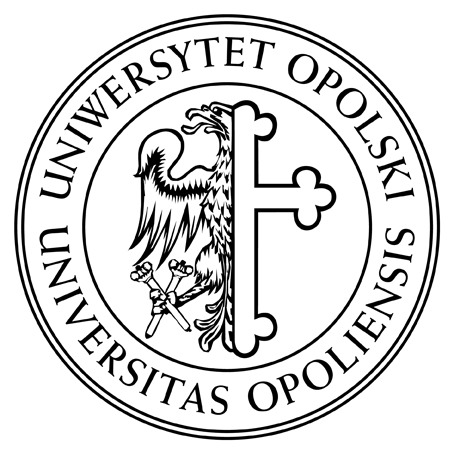 UCZELNIANA KSIĘGA  JAKOŚCI KSZTAŁCENIAUCZELNIANA KSIĘGA  JAKOŚCI KSZTAŁCENIAUCZELNIANA KSIĘGA  JAKOŚCI KSZTAŁCENIASymbolSDJK -O-U12PROCEDURA HOSPITACJI ZAJĘĆ DYDAKTYCZNYCHPROCEDURA HOSPITACJI ZAJĘĆ DYDAKTYCZNYCHPROCEDURA HOSPITACJI ZAJĘĆ DYDAKTYCZNYCHPROCEDURA HOSPITACJI ZAJĘĆ DYDAKTYCZNYCHWydanie 12020/2021Zmiana 1Strona 1/21.Cel i przedmiot procedury  Celem i przedmiotem procedury hospitacji zajęć dydaktycznych jest uzyskanie informacji na temat jakości procesu dydaktycznego poprzez ocenę zajęć oraz dążenie do poprawy ich jakości w celu dbałości o wyższy poziom kształcenia. Ocena i zalecenia po hospitacji zajęć dydaktycznych mają na celu motywowanie nauczycieli akademickich do doskonalenia pracy dydaktycznej.2. Zakres stosowania procedury Uniwersytet Opolski -  zajęcia dydaktyczne na studiach pierwszego i drugiego stopnia, na jednolitych studiach magisterskich (stacjonarnych i niestacjonarnych), oraz studiach podyplomowych.3. Definicje 3.1. Hospitacja – działanie związane z bezpośrednią obserwacją realizacji zajęć dydaktycznych w celu ich analizy, oceny, sformułowania wniosków inspirujących do coraz lepszej pracy, mającej służyć poprawie jakości kształcenia.3.2. Zajęcia dydaktyczne - wszystkie formy zajęć dydaktycznych prowadzonych w Uniwersytecie Opolskim określone Zarządzeniem Rektora w sprawie form zajęć dydaktycznych prowadzonych w Uniwersytecie Opolskim. 3.3. Nauczyciel akademicki – nauczyciel pracujący w Uczelni na stanowiskach określonych 
w Statucie Uniwersytetu Opolskiego z dnia 9.05.2019 r. §59 ust. 1-3.3.4. Hospitujący – osoba przeprowadzająca ocenę zajęć dydaktycznych; osoba hospitująca powinna być doświadczonym nauczycielem akademickim, posiadającym tytuł lub stopień naukowy wyższy lub co najmniej równy tytułowi/stopniowi, którym legitymuje się osoba hospitowana.3.5. Hospitowany – osoba (nauczyciel akademicki), której zajęcia dydaktyczne podlegają ocenie. 3.6. Harmonogram hospitacji – zestawienie nazw przedmiotów, kierunków, na których są realizowane, osób hospitowanych (nauczycieli akademickich), osób hospitujących, terminów przeprowadzenia hospitacji. 3.7. Hospitacja planowa – ma charakter kontrolno-doradczy, jest realizowana zgodnie z harmonogramem hospitacji zajęć dydaktycznych.3.8. Hospitacja pozaplanowa – ma charakter interwencyjny, może być przeprowadzana w dowolnym terminie, zalecana w przypadkach zgłaszania nieprawidłowości w prowadzeniu zajęć dydaktycznych i/lub uzyskania niskiej noty w studenckiej ankiecie oceny nauczyciela akademickiego.4. Odpowiedzialność 4.1. Dziekani wydziałów, w porozumieniu z koordynatorami kierunków, oraz kierownicy jednostek ogólnouczelnianych, prowadzących działalność dydaktyczną.4.2. Dziekani wydziałów są odpowiedzialni w szczególności za: - zatwierdzenie harmonogramu hospitacji zajęć dydaktycznych na rok akademicki, - zatwierdzenie oceny hospitowanych zajęć dydaktycznych.  4.3. Koordynatorzy kierunków są odpowiedzialni w szczególności za:- przygotowanie harmonogramu hospitacji zajęć na wydziale na dany rok akademicki,- prowadzenie rejestru zrealizowanych hospitacji zajęć dydaktycznych,- opracowanie sprawozdania z przeprowadzonych hospitacji zajęć w roku akademickim.  5. Sposób postępowania 5.1. Na Uniwersytecie Opolskim realizuje się dwa rodzaje hospitacji zajęć dydaktycznych:- hospitacja planowa – ma charakter kontrolno-doradczy, jest realizowana zgodnie z harmonogramem hospitacji zajęć dydaktycznych;- hospitacja pozaplanowa – ma charakter interwencyjny, może być przeprowadzana w dowolnym terminie, zalecana w przypadkach zgłaszania nieprawidłowości w prowadzeniu zajęć dydaktycznych  i/lub uzyskania niskiej noty w studenckiej ankiecie oceny nauczyciela akademickiego.5.2. Planowe hospitacje zajęć dydaktycznych powinny być prowadzone w terminach podanych w harmonogramach opracowanych przez koordynatorów kierunków i zatwierdzonych przez dziekanów wydziałów. 5.3. Ocena hospitowanych zajęć dokonywana jest na ogólnouczelnianym Protokole hospitacji zajęć dydaktycznych, który stanowi załącznik do niniejszej procedury. (Załącznik 2. do Regulaminu hospitacji zajęć dydaktycznych prowadzonych na Uniwersytecie Opolskim – Protokół hospitacji zajęć dydaktycznych).5.4. W przypadku, gdy zajęcia dydaktyczne realizowane są w trybie zdalnym hospitacje zajęć prowadzone są poprzez program MS Teams. Dalszy sposób postępowania jest zgodny z Procedurą SDJK-O-U12.6. Podstawa prawna6.1. Ustawa z dnia 20 lipca 2018 r. Prawo o szkolnictwie wyższym i nauce ( Dz. U./2019 poz. 1668).6.2. Rozporządzenie Ministra Nauki i Szkolnictwa Wyższego z dnia 27 września 2018 r. w sprawie studiów). 6.3. Rozporządzenie MNiSW z dnia 2 listopada 2011 r. w sprawie Krajowych Ram Kwalifikacji dla Szkolnictwa Wyższego (Dz. U. Nr 253, poz. 1520). 6.4. ZARZĄDZENIE nr88/2020Rektora Uniwersytetu Opolskiego z dnia31lipca2020 r. w sprawie zmiany i ogłoszenia tekstu jednolitego zarządzenia nr 31/2017Rektora Uniwersytetu Opolskiego z dnia 5 lipca2017 r. w sprawie form zajęć dydaktycznych prowadzonych w Uniwersytecie Opolskim oraz liczebności grup studenckich na zajęciach dydaktycznych.7. ZałącznikiZałącznik 1.  Regulamin hospitacji zajęć dydaktycznych prowadzonych w Uniwersytecie Opolskim.Załącznik 2. Protokół  hospitacji zajęć dydaktycznych.Imię i nazwisko 
nauczyciela akademickiego: …………………………………………………………………………………………………………………………………………………………………………………………………………………………………………………………………………………………………………………………………………………………………………………………………………………………………………………………………………………………………………………………………………………………………………………………………………………………………………………………………………………………………………………………………………………………………………………………………………………………………Stopień/tytuł naukowy……………………………………………………………………………………………….………………………………………………………………………………………………………………….………………………………………………………………………………………………………………….………………………………………………………………………………………………………………….………………………………………………………………………………………………………………….………………………………………………………………………………………………………………….………………………………………………………………………………………………………………….…………………Kierunek studiów:………………………………………………………………………………………….………………………………………………………………………………………………………………….………………………………………………………………………………………………………………….………………………………………………………………………………………………………………….………………………………………………………………………………………………………………….………………………………………………………………………………………………………………….………………………………………………………………………………………………………………….………………………Specjalność (opcjonalnie):…………………………………………………………………………………….………………………………………………………………………………………………………………….………………………………………………………………………………………………………………….………………………………………………………………………………………………………………….………………………………………………………………………………………………………………….………………………………………………………………………………………………………………….………………………………………………………………………………………………………………….……………………………Semestr:…………………………………………………………………………………………………………………………………………………………………………………………………………………………………………………………………………………………………………………………………………………………………………………………………………………………Poziom studiów:I stopnia □II stopnia □II stopnia □II stopnia □jednolite mgr. □jednolite mgr. □jednolite mgr. □Forma studiów:stacjonarne □niestacjonarne □niestacjonarne □niestacjonarne □wieczorowe □wieczorowe □wieczorowe □Nazwa przedmiotu: …………………………………………………………………………………………………………………………………………………………………………………………………………………………………………………………………………………………………………………………………………………………………………………………………………………………………………………………………………………………………………………………………………………………………………………………………………………………………………………………………………………………………………………………………………………………………………………………………………………………………Temat zajęć:…………………………………………………………………………………………………………………………………………………………………………………………………………………………………………………………………………………………………………………………………………………………………………………………………………………………………………………………………………………………………………………………………………………………………………………………………………………………………………………………………………………………………………………………………………………………………………………………………………………………………Metody kształcenia:podające □problemowe □problemowe □eksponujące □eksponujące □eksponujące □praktyczne □programowe □projekt □projekt □Inne, jakie?  ………………………………….………………………Inne, jakie?  ………………………………….………………………Inne, jakie?  ………………………………….………………………Inne, jakie?  ………………………………….………………………Forma zajęć:wykład □wykład □ćwiczenia □ćwiczenia □ćwiczenia □laboratorium □laboratorium □Forma zajęć:konwersatorium □konwersatorium □seminarium □seminarium □seminarium □Inne, jakie? ……………………………………………Inne, jakie? ……………………………………………Środki dydaktyczne:…………………………………………………………………………………………………………….……………………………………………………………………………………………………………….……………………………………………………………………………………………………………….……………………………………………………………………………………………………………….……………………………………………………………………………………………………………….……………………………………………………………………………………………………………….……………………………………………………………………………………………………………….…Tryb realizacji zajęć:stacjonarnie, w budynku UO □             zdalnie, na platformie Ms Teams □stacjonarnie, w budynku UO □             zdalnie, na platformie Ms Teams □stacjonarnie, w budynku UO □             zdalnie, na platformie Ms Teams □stacjonarnie, w budynku UO □             zdalnie, na platformie Ms Teams □stacjonarnie, w budynku UO □             zdalnie, na platformie Ms Teams □stacjonarnie, w budynku UO □             zdalnie, na platformie Ms Teams □stacjonarnie, w budynku UO □             zdalnie, na platformie Ms Teams □Data hospitacji:……………………………………………………………………………………………………………………………………………………………………………………………………………………………………………………………………………………………………………………………………………………………………………………………………………………………………………Lp.Zakres ocenyW bardzomałymstopniuW małymstopniuŚrednioWdużymstopniuW bardzodużymstopniu1.Czy zajęcia były dobrze zaplanowane 
i zorganizowane?2.Czy wystąpiła zgodność treści zajęć 
z programem  przedmiotu?3.Czy wystąpiła zgodność z założonymi efektami uczenia się, zawartymi w Karcie przedmiotu. 4.Czy treść zajęć była przedstawiona zrozumiale?5.Czy nauczyciel inspirował studentów 
do samodzielnego myślenia?6.Czy wiadomości były przekazane 
w sposób jasny i przekonujący?7.Czy nastąpiło powiązanie rozważań teoretycznych z praktyką?8.Czy cele zajęć zostały wyraźnie określone 
i realizowane?9.Czy pomoce dydaktyczne i środki techniczne były stosowane we właściwy sposób?10.Czy prowadzący stawiał studentom jednoznaczne wymagania?11.Czy prowadzący obiektywnie oceniał  wkład pracy studentów?12.Czy prowadzący był wobec studentów życzliwy i taktowny?